Meeting Time: Aug. 18–20; Oct. 20–22 (see schedule for details)	Fall 2022Meeting Place: TBD	Note: the professor reserves the right to modify this syllabus as needed at any time.Contact Information							ProfessorBruce BaugusEmail: bbaugus@rts.edu or bpbaugus@gmail.comPhone: 601-923-1696 (office) or 601-519-9091 (personal cell)		Office: Dean Center Faculty Suite		Hours: M & W, whenever I am not teaching, and by appointmentTeaching AssistantSteven DahlEmail: steven.dahl33@gmail.comOffice: Dean Center TA SuiteRTS Catalog Course DescriptionStudents are introduced to terminology, major views, and problems in the study of ethics and to a biblical basis for morality. Basic concerns and current issues in social ethics are covered.Expanded Course DescriptionMoral theology has a structure similar to systematic theology, beginning with a discussion of theological prolegomena (in this case on the existence, nature, and sources for knowing the moral order and method of displaying that knowledge), followed by a discussion of the content of the moral order organized under the ten heads of the summary of the moral law provided in the Decalogue. In the prolegomena, special attention will be paid significant issues in Reformed moral theology such as the ground of moral order (natural law or divine command), the relationship of the moral law to the moral order, the priority and use of Scripture in moral theology, uses (and abuses) of the moral law, its relation to the gospel and role within the covenant of grace, and the rules for rightly interpreting and applying the Decalogue. In the lectures on the content of moral theology we will work our way through each commandment, noting any significant exegetical issues, and identifying the scope and contrary forces of each. The bulk of our discussion, however, will be devoted to the application of the moral law to contemporary personal and social ethical issues Christians face today.ReadingsTextbooksFrame, Doctrine of the Christian Life (ISBN 978-0875527963)Calvin, Institutes of Christian Religion, (ISBN 978-1598561685 or any complete copy; also available online)StandardsWestminster Larger Catechism (ISBN 978-0979377006; must bring to class each day)On TopicsGilbert Meilaender, Bioethics: A Primer for Christians, 3d ed., (ISBN 978-0802867704)PCA Position Papers & Studies available at http://pcahistory.org/pca/Attendance & Participation PolicyYour primary assignment is to be present, prepared, and ready to participate fully in class each week. This requires showing up on time and remaining for the duration of class, ready to contribute meaningfully by having read all assigned materials beforehand.Any student who misses class or is grievously or repeatedly tardy (without prior permission or a compelling emergency) may find their course grade reduced on the following schedule:By one full letter grade (e.g. A to B) for each unexcused absenceBy one increment (e.g. A to A-) for each unexcused tardy or absence from class of more than 20 minutesBy one increment (e.g. A to A-) for every unexcused tardy of less than 20 minutes, for repeat offendersStudents found studying for other classes or using electronic devices for any reason not directly related to the current topic of discussion will be counted as being tardy or absent from class for more than 20 minutes.Permission to be absent from class will ordinarily be granted only for medical reasons or family crises. Elective choices such as attending a conference, work (including RTS and church internship duties), enrolling in another course in conflict with this one, and so on, are unacceptable excuses. (The professor will try to accommodate special events on campus and presbytery meetings, as needed.)Note: this “law is not laid down for the just but for the lawless and disobedient” (1 Tim 1:9).Technology Use PolicySince students who type notes during lectures consistently perform worse on exams and other assessments of lecture and discussion comprehension, laptops and tablets are prohibited in class except by special permission from the professor. (Permission is ordinarily restricted to matters of learning disabilities or those who handwrite their notes directly into a tablet application). Phones must be on silent and kept out of sight (and mind). If you must receive or place a call, even during a class break, please leave the classroom to do so.AssessmentsTerm Paper: you must write and submit a ten to twelve (10–12) page term paper on a specific ethical problem of contemporary pastoral significance. You are free to pick any ethical problem you are likely to encounter in the context of your anticipated ministry. Use standard font and style (follow latest edition of Turabian’s Manual); a bibliography of at least five high-quality sources is required. See schedule for due date.Papers should follow the principles of interpretation and application presented and modeled in class. Your work must be original and should reflect the quality of writing and exegetical and theological acumen expected of a third or fourth year seminary student. Papers receiving “A”s will ordinarily do the following:Clearly define the ethical question and state a clear, arguable position (<1 page)Show awareness of the current debate and relevant historical discussions on this question, noting the strongest objections or opposing views (3-4 pages)Argue for and defend your position from Scripture (4-6 pages)Conclude by showing how the argument has answered the original question (<1 page)Exams: you will be given two exams (a midterm and a final) that will cover course content including class lectures, class discussions, and assigned readings—the final is comprehensive. These will be timed-limited open note and open book exams administered through Canvas and taken at your convenience within specified windows of opportunity. The exams may include a combination of objective (T/F, multiple choice, etc.), short answer (a sentence or two), and short essay (1–3 concise paragraphs) type questions. While you may use notes and books, you must NOT work together with classmates while taking the exams or discuss the content of the exams with classmates till the professor has notified you that ALL exams have been submitted. See schedule for dates.Note well: I often use student questions to introduce and expand on important concepts and their applications. Class discussions ordinarily cover testable material.Course GradeTerm Paper				50%Midterm (Intro &1st table)		20%Final (2nd table)			30%Total			            100%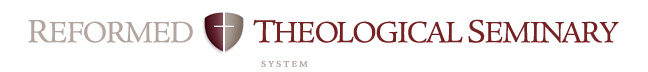 Course Objectives Related to MDiv Student Learning OutcomesCourse: ST5500 Pastoral and Social EthicsProfessor: Bruce P. BaugusCampus: JacksonDate: Fall 2022MDiv Student Learning OutcomesMDiv Student Learning OutcomesRubricMini-JustificationArticulation  (oral & written)Broadly understands and articulates knowledge, both oral and written, of essential biblical, theological, historical, and cultural/global information, including details, concepts, and frameworks. Also includes ability to preach and teach the meaning of Scripture to both heart and mind with clarity and enthusiasm.StrongFirst 1/3 of course is on ethical sources, norms, and methods; latter 2/3 of course on Reformed understanding of content of Moral OrderScriptureSignificant knowledge of the original meaning of Scripture.  Also, the concepts for and skill to research further into the original meaning of Scripture and to apply Scripture to a variety of modern circumstances. (Includes appropriate use of original languages and hermeneutics; and integrates theological, historical, and cultural/global perspectives.)StrongEthics is taught from Scripture and exegetical perspectiveReformed TheologySignificant knowledge of Reformed theology and practice, with emphasis on the Westminster Standards.  Moderate Students expected to know Westminster Standards teachings on topic and develop an ethical method grounded in Reformed principlesSanctificationDemonstrates a love for the Triune God that aids the student’s sanctificationStrongLove for God and neighbor summarizes Moral law which is the content of this courseWorldviewBurning desire to conform all of life to the Word of God. Includes ability to interact within a denominational context, within the broader worldwide church, and with significant public issuesStrongMoral theology is the practical discipline of applying the moral law to contemporary life.Winsomely ReformedEmbraces a winsomely Reformed ethos. (Includes an appropriate ecumenical spirit with other Christians, especially Evangelicals; a concern to present the Gospel in a God-honoring manner to non-Christians; and a truth-in-love attitude in disagreements.)MinimalThe professor strives to model and encourage this ethos in the course as we consider other traditions and points of view.Pastoral MinistryAbility to minister the Word of God to hearts and lives of both churched and unchurched, to include preaching, teaching, leading in worship, leading and shepherding the local congregation, aiding in spiritual maturity, concern for non-Christians.ModerateMoral theology is an inescapable aspect of the work of pastoral ministry.